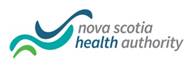 Product Requisition ID #Requisition for Influenza Vaccine 2019-2020                                     Please allow 5 – 7 business days for your order to be processed  Deliver via Med Express *Contact Med Express to see if they deliver to your area and applicable charges   Pick-up (Public Health will contact you to arrange pick-up when order is ready)** Vaccines will not be released without a hard sided cooler with lid, insolating packing material and ice pack**This form is for ordering publicly funded seasonal influenzaOrder vaccine on a biweekly basisIt is required to fill “Doses on Hand”. Required Information:   Number of Immunizers at Provider: _____________					Fridge: 	 Full Size - # of Fridges________  	 Bar - # of Fridges ________**Product must be stored in a temperature monitored refrigerator that is kept between 2-8˚C**Production DescriptionDoses per packageDoses on Hand*REQUIRED*Doses OrderedDoses FilledSeasonal Influenza Vaccine10